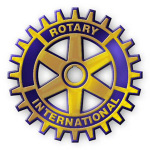 Rotary Club of Hot Springs Village Morning Club & Satellite Club     Board Meeting      Xplore Lakeside                   September 22, 2021Members Present:  Jack Rueter, Kathy Carter, Susan Clark, Harv Shelton, Kathy Wright, Drew Kahle, John Weidert, Denise Smith, Bill Fish, Steve Wright, Melanie Pederson, Mary SmithMembers Absent:  Sheena Holley, Bob Sweeten, Phyllis Johannsen, Jim Zahnd, Corrine White, David Childs, Bruce Huddleston, John Obrien Meeting was called to order by Jack Rueter. This was a meeting between Morning Club and Satellite Club with Kathy Carter, the District Governor, in attendance.  Outline of the meeting was questions and answers with information requested by Kathy.District Governor Carter began by asking about the structure of the Morning Club and the Satellite Club.  She also wanted to know if we have separate Board meetings.  She asked how they worked together as a group.  Jack mentioned that all service projects, fund raisers, and social activities are shared together. Under DACdb both clubs are represented under the Engagement section.   We do have separate Board Meetings, but members of both groups are on each board.    Kathy asked what the strengths of the club were.  Melanie stated that the strength of the Satellite Club was the different meeting times allowing individuals who work to attend.  The networking and fellowship of the club is also an important factor.  Jack stated that the strength of the Morning Club is the leaders who step up and set examples for the rest of the group.  Kathy praised our club on our giving opportunities including Foundation.  She was very impressed with the presence we have in the community.  Melanie stated that anytime we see an event in the community Rotary tries to be involved helping out.  Kathy liked our new business cards and flyer that membership developed.   The Board all chimed in on what a great membership program we have, helping us to recruit quality members.      Kathy asked about our dues structure and Harv explained that when a new member joins they get a packet informing of the dues and how they are collected and a sample of the club budget.  He did talk about our 501c status which was formed by Ross Johnson.  All donations are run though that.  One question that Harv has is that the district is not cashing checks in a timely manner.  Also Harv noted that we have not received an invoice for this year’s District dues.  He would like Kathy to check those items out.   Kathy reviewed our club goals and talked with us about our district grant.  Kathy let us know that RI did approve our thousand dollar grant.  Jack questioned why the district grant was so small.  Also Drew wanted to know if we are the only District that has the $500 stipulation for women’s needs.  He feels that was unfair and we lost money that could have been used.   Kathy said that there was $30,000 for grants this year; it has been lower than previous years.  Her initiative as District Governor was for women’s sanitation and that money did not come out of the grant fund.  The way money is given is regulated by RI and they have restructured the way it is given out.  Drew told Kathy with the amount of money they are getting it is hardly worth the work on applying for a grant.  Jack mentioned the completion of the procedural manual for our club.  Kathy asked about the different service projects that we have been doing.  Denise gave her the report on the First Responders Dinners, the water project for the police department. The covid shot clinics and the Mother’s Day luncheon, and the Teen Challenge Thanksgiving Dinner was also mentioned.  Steve reported on all the activities that the club has coming up this coming year.  He feels we are getting back into the swing of things before Covid but we are being careful on what we are doing.   Our activities engage both the Satellite Club and the morning Club.  Susan reported as Past President that we are not just a group of Rotarians but we are family also and pull together to help each other out.  Susan reported she is on the Jeff Farris Leadership Academy Board and we have   Mary Smith from the Satellite Club and Denise Smith from the Morning Club attending this year.     Melanie reported that the Satellite Club is doing well after the transition and they are continuing to grow.  She is thankful for the help and support of the Morning Club.  She talked about the 4th July Beach Bash and The Arkansas Heritage Festival that the Satellite Club shared with the Club.  She also mentioned the Mid-America Science Museum project that we did last year.  Jack adjourned the meeting and we enjoyed fellowship with Kathy and each other.   